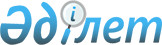 Ақсу қалалық мәслихатының (IV сайланған XXI сессиясы) 2009 жылғы 25 желтоқсандағы "2010 - 2012 жылдарға арналған Ақсу қаласының бюджеті туралы" N 187/21 шешіміне өзгерістер мен толықтырулар енгізу туралы
					
			Күшін жойған
			
			
		
					Павлодар облысы Ақсу қалалық мәслихатының 2010 жылғы 11 маусымдағы N 226/26 шешімі. Павлодар облысының Әділет департаментінде 2010 жылғы 22 маусымда N 12-2-143 тіркелген. Күші жойылды - қолдану мерзімінің өтуіне байланысты (Павлодар облысы Ақсу қалалық мәслихатының 2014 жылғы 11 наурыздағы N 1-11/43 хатымен)      Ескерту. Күші жойылды - қолдану мерзімінің өтуіне байланысты (Павлодар облысы Ақсу қалалық мәслихатының 11.03.2014 N 1-11/43 хатымен).

      Қазақстан Республикасының "Қазақстан Республикасындағы жергілікті мемлекеттік басқару және өзін-өзі басқару туралы" Заңының 6-бабының 1 тармағы 1) тармақшасына, Қазақстан Республикасының 2008 жылғы 4 желтоқсандағы Бюджет кодексінің 106-бабына, облыстық мәслихаттың (IV сайланған XХV сессиясы) 2010 жылғы 4 маусымдағы "Облыстық мәслихаттың (IV сайланған XХI сессиясы) 2009 жылғы 22 желтоқсандағы "2010 - 2012 жылдарға арналған облыстық бюджет туралы" N 259/21 шешіміне өзгерістер мен толықтырулар енгізу туралы" N 286/25  шешіміне сәйкес, қалалық мәслихат ШЕШІМ ЕТЕДI:



      1. Ақсу қалалық мәслихатының (IV сайланған XХI сессиясы) 2009 жылғы 25 желтоқсандағы "2010 - 2012 жылдарға арналған Ақсу қаласының бюджеті туралы" N 187/21 шешіміне (нормативтік құқықтық актілерді мемлекеттік тіркеу тізілімінде N 12-2-122 тіркелген, 2010 жылғы 6 қаңтарда "Ақжол" – "Новый путь" газетінде жарияланған) мынадай өзгерістер пен толықтырулар енгізілсін:



      көрсетілген шешімнің 1-тармағы келесі редакцияда жазылсын:

      "1) кірістер - 3809137 мың теңге:

      салық түсімдері - 2369030 мың теңге;

      салық емес түсімдер - 5798 мың теңге;

      негізгі капиталды сатқаннан түсетін түсімдер - 7924 мың теңге;

      трансферттерден түсетін түсімдер - 1426385 мың теңге;

      2) шығыстар - 3767667 мың теңге;

      3) таза бюджеттік несиелендіру - 22889 мың теңге:

      бюджеттік несиелер - 23146 мың теңге;

      бюджет несиелерін өтеу - 257 мың теңге;

      4) қаржы активтерімен операциялар бойынша сальдо - 62700 мың теңге;

      қаржы активтерін сатып алу - 62700 мың теңге;

      мемлекеттік қаржы активтерін сатқаннан түсімдер – нөл теңгеге тең;

      5) бюджет тапшылығы - (-44119) мың теңге;

      6) бюджет тапшылығын қаржыландыру - 44119 мың теңге:

      қарыздардың түсуі - 23146,0 мың теңге;

      қарыздарды өтеу - 257 мың теңге;

      бюджет қаражаттарының пайдаланылған қалдықтары – 21230 мың теңге";



      көрсетілген шешімнің 2-тармағындағы:

      "7500" деген сандар "31300" деген сандармен ауыстырылсын;



      көрсетілген шешімнің 3-тармағындағы:

      "622057" деген сандар "676385" деген сандармен ауыстырылсын;

      "650000" деген сандар "750000" деген сандармен ауыстырылсын.



      2. Қалалық мәслихаттың көрсетілген шешімінің 1 қосымшасы осы шешімнің 1 қосымшасына сәйкес жаңа редакцияда жазылсын.



      3. Осы шешім 2010 жылғы 1 қаңтардан бастап күшіне енеді.



      4. Осы шешімнің орындалуын бақылау қалалық мәслихаттың жоспар және бюджет мәселелері жөніндегі тұрақты комиссиясына жүктелсін.      Сессия төрағасы                            Г. Рубцов      Қалалық мәслихат хатшысы                   М. Омарғалиев

Ақсу қалалық мәслихатының       

(IV сайланған XXVI кезектен тыс сессиясы)

2010 жылғы 11 маусымдағы N 226/26 шешіміне

1-қосымша                2010 жылға арналған Ақсу қаласының бюджеті
					© 2012. Қазақстан Республикасы Әділет министрлігінің «Қазақстан Республикасының Заңнама және құқықтық ақпарат институты» ШЖҚ РМК
				СанатыСанатыСанатыСанатыСомасы (мың теңге)Сыныбы                     АтауыСыныбы                     АтауыСыныбы                     АтауыСомасы (мың теңге)Ішкі сыныбыІшкі сыныбыСомасы (мың теңге)12345І. Кірістер38091371Салық түсімдері236903001Табыс салығы12206542Жеке табыс салығы122065403Әлеуметтік салық3570221Әлеуметтік салық35702204Меншікке салық7165771Меншікке салық4802003Жер салығы1834204Көлік құралдарына салық516575Бірыңғай жер салығы130005Тауарларға, жұмыстар мен қызмет көрсетулерге ішкі салықтар634862Акциздер21303Табиғи және басқа ресурстарды пайдаланғаны үшін түсімдер540004Кәсіпкерлік және кәсіби қызметті жүргізгені үшін алымдар69815Ойын бизнесіне салық37508Құқықтық маңызы бар іс-қимылдарды жасағаны және (немесе) мемлекеттік органдармен немесе лауазымды тұлғалармен уәкілетті құжаттарды бергені үшін алынатын міндетті төлемдер112911Мемлекеттік баж112912Салықтық емес түсімдер579801Мемлекеттік меншіктен түсетін кірістер52985Мемлекеттік меншіктегі мүлікті жалға беруден түсетін кірістер529806Басқа да салықтық емес түсімдер5001Басқа да салықтық емес түсімдер5003Негізгі капиталды сатқаннан түсетін түсімдер792401Мемлекеттік мекемелерге бекітілген мемлекеттік мүлікті сату7591Мемлекеттік мекемелерге бекітілген мемлекеттік мүлікті сату75903Жерді және материалдық емес активтерді сату71651Жерді сату61652Материалдық емес активті сату10004Трансферттердің түсімі142638502Мемлекеттік басқарудың жоғары тұрған органдарынан трансферттер14263852Облыстық бюджеттен трансферттер1426385Функционалдық топФункционалдық топФункционалдық топФункционалдық топФункционалдық топФункционалдық топСомасы (мың теңге)Кіші функцияКіші функцияКіші функцияКіші функцияКіші функцияСомасы (мың теңге)МекемеМекемеМекемеМекемеСомасы (мың теңге)БағдарламаБағдарламаБағдарламаСомасы (мың теңге)Кіші бағдарламаКіші бағдарламаСомасы (мың теңге)1234567ІІ. Шығындар376766701Жалпы сипаттағы мемлекеттік қызмет көрсетулер1781301Мемлекеттік басқарудың жалпы функцияларын орындайтын өкілетті, атқарушы және басқа да органдар144734112Аудан (облыстық маңыздағы қаланың) мәслихатының аппараты10018001Аудан (облыстық маңыздағы қала) мәслихатының қызметін қамтамасыз ету10018122Аудан (облыстық маңыздағы қала) әкімінің аппараты53992001Аудан (облыстық маңыздағы қала) әкімінің қызметін қамтамасыз ету53992123Қаладағы аудан, аудандық маңыздағы қала, кент, ауыл (село), ауылдық (селолық) округ әкімінің аппараты80724001Қаладағы аудан, облыстық маңыздағы қала, кент, ауыл (село), ауылдық (селолық) округ әкімі аппаратының қызмет етуі79224023Мемлекеттік органдарды материалдық-техникалық жарақтандыру15002Қаржы қызметі23574452Ауданның (облыстық маңыздағы қаланың) қаржы бөлімі23574001Аудандық бюджетті орындау және аудандық (облыстық маңызы бар қала) коммуналдық меншікті орындау және бақылау саласындағы мемлекеттік саясатты іске асыру жөніндегі қызметтер19461003Салық салу мақсатында мүлікті бағалауды ұйымдастыру601004Біржолғы талондарды беру және біржолғы талондарды сатқаннан түскен сомалар алымдарының толықтығын қамтамасыз ету жөніндегі жұмысты ұйымдастыру1122011Коммуналдық меншікке келіп түскен мүлікті есепке алу, сақтау, бағалау және іске асыру23905Жоспарлау және статистикалық қызмет9822453Ауданның (облыстық маңыздағы қаланың) экономика және бюджеттік жоспарлау бөлімі9822001Экономикалық саясатты, мемлекеттік жоспарлау жүйесін қалыптастыру және дамыту және аудандық (облыстық маңызы бар қаланы) басқару саласындағы мемлекеттік саясатты іске асыру жөніндегі қызметтер982202Қорғаныс95291Әскери қажеттіліктер9529122Аудан (облыстық маңыздағы қала) әкімінің аппараты9529005Жалпыға бірдей әскери міндеттілікті орындау шеңберіндегі іс-шаралар952903Қоғамдық тәртіп және қауіпсіздік, құқықтық, сот, қылмыстық-атқару қызметі47001Құқық қорғау қызметі4700458Ауданның (облыстық маңыздағы қаланың) тұрғын үй-коммуналдық шаруашылығы, жолаушылар көлігі және автомобиль жолдары бөлімі4700021Елді мекендерде жол қозғалысы қауіпсіздігін қамтамасыз ету470004Білім беру19164651Мектепке дейінгі тәрбие және оқыту297189123Қаладағы аудан, аудандық маңыздағы қала, кент, ауыл (село), ауылдық (селолық) округ әкімінің аппараты30886004Мектепке дейінгі тәрбие мен оқыту ұйымдарын қолдау30886464Ауданның (облыстық маңыздағы қаланың) білім бөлімі266303009Мектепке дейінгі тәрбие мен оқыту ұйымдарының қызметін қамтамасыз ету2663032Бастауыш, негізгі орта және жалпы орта білім беру1450710123Қаладағы аудан, аудандық маңыздағы қала, кент, ауыл (село), ауылдық (селолық) округ әкімінің аппараты5755005Ауылдық (селолық) жерлерде оқушыларды мектеке дейін және кері тегін тасуды ұйымдастыру5755464Ауданның (облыстық маңыздағы қаланың) білім бөлімі1444955003Жалпы білім беруге оқыту1387153006Балалар үшін қосымша білім беру578029Білім беру саласындағы басқа да қызмет көрсетулер168566464Ауданның (облыстық маңыздағы қаланың) білім бөлімі68566001Білім саласын жергілікті деңгейде мемлекеттік саясатты іске асыру жөніндегі қызметтер13801005Ауданның (облыстық маңыздағы қаланың) мемлекеттік білім ұйымдарына оқулықтарды, оқу-әдістемелік кешендерін сатып алу және жеткізу20365    007Аудандық (қалалық) көлемде мектеп олимпиадаларын және мектептен тыс іс-шараларды өткізу900011Өңірлік жұмыспен қамту және кадрларды қайта даярлау стратегиясын іске асыру шеңберінде білім объектілерін күрделі, ағымды жөндеу33500467Ауданның (облыстық маңызы бар қаланың) құрылыс бөлімі100000037Білім беру объектілерінің құрылысы және қайта құру10000006Әлеуметтік көмек және әлеуметтік қамтамасыз ету2269782Әлеуметтік көмек202330123Қаладағы аудан, аудандық маңыздағы қала, кент, ауыл (село), ауылдық (селолық) округ әкімінің аппараты14887003Мұқтаж азаматтарға үйде әлеуметтік көмек көрсету14887451Ауданның (облыстық маңыздағы қаланың) жұмыспен қамту және әлеуметтік бағдарламалар бөлімі187143002Жұмыспен қамту бағдарламасы54500005Атаулы мемлекеттік әлеуметтік көмек10600006Тұрғын үй көмегі40000007Жергілікті өкілетті органдардың шешімі бойынша мұқтаж азаматтардың жекелеген санаттарына әлеуметтік көмек24336010Үйден оқитын және тәрбиеленетін мүгедек балаларды материалдық қамтамасыз ету1600013Анықталған тұрғылықты жері жоқ тұлғаларға әлеуметтік бейімделу4000014Мұқтаж азаматтарға үйге барып әлеуметтік көмек көрсету1089601618 жасқа дейінгі балаларға мемлекеттік жәрдемақылар11000017Мүгедектерді оңалту жеке бағдарламасына сәйкес, мұқтаж мүгедектерді міндетті гигиеналық құралдармен қамтамасыз ету және ымдау тілі мамандарының, жеке көмекшілердің қызмет көрсетуі7000019Ұлы Отан соғысындағы Жеңістің 65 жылдығына Ұлы Отан соғысының қатысушылары мен мүгедектерінің жол жүруін қамтамасыз ету1143020Ұлы Отан соғысындағы Жеңістің 65 жылдығына Ұлы Отан соғысының қатысушылары мен мүгедектеріне біржолғы материалдық көмекті төлеу22068464Ауданның (облыстық маңыздағы қаланың) білім бөлімі300008Күндізгі оқыту нысанындағы білім ұйымдарының оқушылары мен тәрбиеленушілерді әлеуметтік қолдау3009Әлеуметтік көмек және әлеуметтік қамтамасыз ету саласындағы өзге де қызмет көрсетулер24648451Ауданның (облыстық маңыздағы қаланың) жұмыспен қамту және әлеуметтік бағдарламалар бөлімі24648001Жұмыспен қамту және әлеуметтік бағдарламалар бөлімінің қызметін қамтамасыз ету24106011Жәрдемақыларды және басқа әлеуметтік төлемдерді есептеу, төлеу және жеткізу бойынша қызмет көрсетулер төлемі54207Тұрғын үй-коммуналдық шаруашылығы8120071Тұрғын үй шаруашылығы304500458Ауданның (облыстық маңыздағы қаланың) тұрғын үй-коммуналдық шаруашылығы, жолаушылар көлігі және автомобиль жолдары бөлімі4500003Мемлекеттік тұрғын үй қорын сақтауды ұйымдастыру2300004Азаматтардың жекелеген санаттарын тұрғын үймен қамтамасыз ету2200467Ауданның (облыстық маңызы бар қаланың) құрылыс бөлімі300000004Инженерлік коммуникациялық инфрақұрылымды дамыту, жайластыру және (немесе) сатып алу3000002Коммуналдық шаруашылық399538123Қаладағы аудан, аудандық маңыздағы қала, кент, ауыл (село), ауылдық (селолық) округ әкімінің аппараты4168014Елді мекендерді сумен қамтамасыз етуді ұйымдастыру4168458Ауданның (облыстық маңыздағы қаланың) тұрғын үй-коммуналдық шаруашылығы, жолаушылар көлігі және автомобиль жолдары бөлімі195370012Сумен жабдықтау мен субұрғыш жүйесінің жұмыс істеуі440026Аудандардың (облыстық маңыздағы қалалардың) коммуналдық мешігінде тұрған жылу желілерін пайдалануды ұйымдастару2610028Коммуналдық шаруашылықты дамыту31000030Кадрларды өнірлік жұмыспен қамту және қайта даярлау стратегиясын іске асыру шеңберінде елді мекендердің инженерлік-коммуникациялық инфрақұрылымдарын жөндеу және абаттандыру161320467Ауданның (облыстық маңызы бар қаланың) құрылыс бөлімі200000031Кадрларды өнірлік жұмыспен қамту және қайта даярлау стратегиясын іске асыру шеңберінде елді мекендердің инженерлік-коммуникациялық инфрақұрылымдарын дамыту және абаттандыру2000003Елді мекендерді абаттандыру107969123Қаладағы аудан, аудандық маңыздағы қала, кент, ауыл (село), ауылдық (селолық) округ әкімінің аппараты 14377008Елді мекендердің көшелерін жарықтандыру9377009Елді мекендердің санитариясын қамтамасыз ету2350010Жерлеу орындарын ұстау және туыссыздарды жерлеу150011Елді мекендерді көріктендіру және көгалдандыру2500458Ауданның (облыстық маңыздағы қаланың) тұрғын үй-коммуналдық шаруашылығы, жолаушылар көлігі және автомобиль жолдары бөлімі93592015Елді мекендердің көшелерін жарықтандыру24450016Елді мекендердің санитариясын қамтамасыз ету18800017Туыссыздарды жерлеу және көму жерлерін ұстау2000018Елді мекендерді көріктендіру және көгалдандыру483428Мәдениет, спорт, туризм және ақпараттық кеңестік1837331Мәдениет облысындағы қызмет81769123Қаладағы аудан, аудандық маңыздағы қала, кент, ауыл (село), ауылдық (селолық) округ әкімінің аппараты8899006Жергілікті деңгейде мәдени-сауық жұмысын қолдау8899455Ауданның (облыстық маңыздағы қаланың) мәдениет және тілдерді дамыту бөлімі72870003Мәдени-сауық жұмысын қолдау728702Спорт10618465Ауданның (облыстық маңыздағы қаланың) дене шынықтыру және спорт  бөлімі10618006Аудандық (облыстық маңыздағы қалалық) деңгейде спорттық жарыстарын өткізу9818007Әртүрлi спорт түрлерi бойынша аудан (облыстық маңызы бар қала) құрама командаларының мүшелерiн дайындау және олардың облыстық спорт жарыстарына қатысуы8003Ақпараттық кеңестік31012455Ауданның (облыстық маңыздағы қаланың) мәдениет және тілдерді дамыту бөлімі20012006Аудандық (қалалық) кітапханалардың жұмыс істеуі18512007Қазақстан халқының мемлекеттік тілін және басқа тілдерді дамыту1500456Ауданның (облыстық маңыздағы қаланың) ішкі саясат бөлімі11000002Газеттер мен журналдар арқылы мемлекеттік ақпараттық саясат жүргізу4700005Телерадио хабар арқылы мемлекеттік ақпараттық саясатты жүргізу бойынша қызметтер63009Мәдениет, спорт, туризм және ақпараттық кеңістік ұйымдастыру бойынша өзге де қызметтер60334455Ауданның (облыстық маңыздағы қаланың) мәдениет және тілдерді дамыту бөлімі49858001Мәдениет және тілдерді дамыту саласындағы жергілікті деңгейде мемлекеттік саясатты іске асыру бойынша қызметтер37831004Өңірлік жұмыспен қамту және кадрларды қайта даярлау стратегиясын іске асыру шеңберінде мәдениет объектілерін күрделі, ағымды жөндеу12027456Ауданның (облыстық маңыздағы қаланың) ішкі саясат бөлімі6877001Жергілікті деңгейде аппарат, мемлекеттілікті нығайту және азаматтардың әлеуметтік сенімділігін қалыптастыруда мемлекеттік саясатты іске асыру жөніндегі қызметтер5997003Жастар саясаты саласындағы өңірлік бағдарламаларды іске асыру800007Мемлекеттік органдарды материалдық-техникалық жарақтандыру80465Ауданның (облыстық маңыздағы қаланың) дене шынықтыру және спорт  бөлімі3599001Дене шынықтыру және спорт  саласындағы жергілікті деңгейде мемлекеттік саясатты іске асыру бойынша қызметтер359910Ауыл, су, орман, балық шаруашылығы, ерекше қорғалатын табиғи аумақтар, қоршаған ортаны және жануарлар дүниесін қорғау, жер қатынастары1944001Ауыл шаруашылығы15516453Ауданның (облыстық маңызы бар қаланың) экономика және бюджеттік жоспарлау бөлімі2382099Республикалық бюджеттен берілетін нысаналы трансферттер есебінен ауылдық елді мекендер саласының мамандарын әлеуметтік қолдау шараларын іске асыру2382462Ауданның (облыстық маңызы бар қаланың) ауыл шаруашылығы бөлімі8924001Жергілікте деңгейде ауыл шаруашылығы саласындағы мемлекеттік саясатты іске асыру жөніндегі қызметтер8924473Ауданның (облыстық маңызы бар қаланың) ветеринария бөлімі4210001Жергілікте деңгейде ветеринария саласындағы мемлекеттік саясатты іске асыру жөніндегі қызметтер2510004Мемлекеттік органдарды материалдық-техникалық жарақтандыру17002Су шаруашылығы160000467Ауданның (облыстық маңызы бар қаланың) құрылыс бөлімі160000012Сумен жабдықтау жүйесін дамыту1600006Жер қатынастары6714463Ауданның (облыстық маңызы бар қаланың) жер қатынастары бөлімі6714001Аудан (облыстық маңызы бар қала) аумағында жер қатынастарын реттеу саласындағы мемлекеттік саясатты іске асыру жөніндегі қызметтер6594008Мемлекеттік органдарды материалдық-техникалық жарақтандыру1209Ауыл, су, орман, балық шаруашылығы және қоршаған ортаны қорғау мен жер қатынастары саласындағы өзге де қызметтер12170473Ауданның (облыстық маңызы бар қаланың) ветеринария бөлімі12170011Жануар індетіне қарсы іс-шаралар өткізу1217011Өнеркәсіп, сәулет, қала құрылысы және құрылыс қызметі90112Сәулет, қала құрылысы және құрылыс қызметі9011467Ауданның (облыстық маңызы бар қаланың) құрылыс бөлімі4028001Құрылыс, сәулет және қала құрылысы бөлімінің қызметін қамтамасыз ету жөніндегі қызметтер4028468Ауданның (облыстық маңызы бар қаланың) сәулет және қала құрылысы бөлімі4983001Жергілікті деңгейде сәулет және қала құрылысы саласындағы мемлекеттік саясатты іске асыру жөніндегі қызметтер498312Көлiк және коммуникация995001Автомобиль көлiгi28500123Қаладағы аудан, аудандық маңызы бар қала, кент, ауыл (село), ауылдық (селолық) округ әкімінің аппараты1500013Аудандық маңызы бар қалаларда, кенттерде, ауылдарда (селоларда), ауылдық (селолық) округтерде автомобиль жолдарының жұмыс істеуін қамтамасыз ету1500458Ауданның (облыстық маңызы бар қаланың) тұрғын үй-коммуналдық шаруашылық, жолаушылар көлігі және автомобиль жолдары бөлімі27000023Автомобиль жолдарының жұмыс істеуін қамтамасыз ету270009Көлiк және коммуникациялар саласындағы өзге де қызметтер71000458Ауданның (облыстық маңызы бар қаланың) тұрғын үй-коммуналдық шаруашылық, жолаушылар көлігі және автомобиль жолдары бөлімі71000008Өңірлік жұмыспен қамту және кадрларды қайта даярлау стратегиясын іске асыру шеңберінде аудандық маңызы бар автомобиль жолдарын, қала және елді-мекендер көшелерін жөндеу және ұстау56000024Кентiшiлiк (қалаiшiлiк) және ауданiшiлiк қоғамдық жолаушылар тасымалдарын ұйымдастыру1500013Басқалар538453Кәсiпкерлiк қызметтi қолдау және бәсекелестікті қорғау5759469Ауданның (облыстық маңызы бар қаланың) кәсіпкерлік бөлімі5759001Жергілікті деңгейде кәсіпкерлік пен өнеркәсіпті дамыту саласындағы мемлекеттік саясатты іске асыру жөніндегі қызметтер4349003Кәсіпкерлік қызметті қолдау1300005Мемлекеттік органдарды материалдық-техникалық жарақтандыру1109Басқалар48086452Ауданның (облыстық маңызы бар қаланың) қаржы бөлімі31300012Ауданның (облыстық маңызы бар қаланың) жергілікті атқарушы органының резерві31300453Ауданның (облыстық маңызы бар қаланың) экономика және бюджеттік жоспарлау бөлімі32003Ауданның (облыстық маңызы бар қаланың) экономика және бюджеттік жоспарлау бөлімі32458Ауданның (облыстық маңызы бар қаланың) тұрғын үй-коммуналдық шаруашылық, жолаушылар көлігі және автомобиль жолдары бөлімі16754001Жергілікті деңгейде тұрғын үй-коммуналдық шаруашылығы, жолаушылар көлігі және автомобиль жолдары саласындағы мемлекеттік саясатты іске асыру жөніндегі қызметтер1675415Трансферттер793691Трансферттер79369452Ауданның (облыстық маңызы бар қаланың) қаржы бөлімі79369006Пайдаланылмаған (пайдаланылмаған нысаналы трансферттерді) қайтару919016Нысаналы мақсатқа сай  пайдалнылмаған нысаналы трансферттерді қайтару2150020Бюджет саласындағы еңбекақы төлеу қорының өзгеруіне байланысты жоғары тұрған бюджеттерге берілетін ағымдағы нысаналы трансферттер76300ІІІ. Таза бюджеттік несиелендіру:2288910Ауыл, су, орман, балық шаруашылығы, ерекше қорғалатын табиғи аумақтар, қоршаған ортаны және жануарлар дүниесін қорғау, жер қатынастары231461Ауыл шаруашылығы23146453Ауданның (облыстық маңыздағы қаланың) экономика және бюджеттік жоспарлау бөлімі23146006Ауылдық елді мекендердің әлеуметтік саладағы мамандарын әлеуметтік қолдау шараларын іске асыру үшін бюджеттік несиелер231465Бюджеттік несиелерді өтеу25701Бюджеттік несиелерді өтеу2571Мемлекеттік бюджеттен берілген бюджеттік несиелерді өтеу25713Жеке тұлғаларға жергілікті  бюджеттен берілген бюджеттік несиелерді өтеу257ІV. Қаржы активтерімен операциялар бойынша сальдо62700Қаржы активтерін сатып алу6270013Басқалар627009Басқалар62700452Ауданның (облыстық маңызы бар қаланың) қаржы бөлімі62700014Заңды тұлғалардың жарғылық капиталын қалыптастыру немесе ұлғайту62700V. Бюджет тапшылығы-44119VІ. Бюджет тапшылығын қаржыландыру441197Қарыздардың түсуі231461Ішкі мемлекеттік қарыздар231462Қарыз алу шарттары23146003Ауданның (облыстық маныздағы қаланың) жергілікті атқарушы органымен алынатын қарыздар2314616Қарыздарды өтеу2571Қарыздарды өтеу257452Ауданның (облыстық маңыздағы қаланың) қаржы бөлімі257008Жергілікті атқарушы органның жоғары тұрған бюджет алдындағы борышын өтеу2578Бюджет қаражаты қалдықтарының қозғалысы212301Бюджет қаражатының қалдықтары212301Бюджет қаражатының бос қалдықтары212301Бюджет қаражатының бос қалдықтары21230